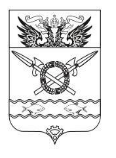 АДМИНИСТРАЦИЯ ВЕРХНЕПОДПОЛЬНЕНСКОГО СЕЛЬСКОГО ПОСЕЛЕНИЯ	 ПОСТАНОВЛЕНИЕ29.03.2023                                       № 37                    х. ВерхнеподпольныйО внесении изменений в постановление Администрации Верхнеподпольненского сельского поселения от 20.08.2014 № 67                               « О порядке сообщения лицом, замещающим муниципальную должность, и муниципальными служащими  Администрации Верхнеподпольненского сельского поселения  о получении подарка в связи с их должностным положением или исполнением ими должностных обязанностей, сдачи и оценки подарка, реализации (выкупа) и зачисления средств, вырученных от его реализации»            В связи с кадровыми изменениями в Администрации Верхнеподпольненского сельского поселенияПОСТАНОВЛЯЮ:Внести изменения в приложение №2 к постановлению Администрации Верхнеподпольненского сельского поселения от 20.08.2014                    № 67 «О порядке сообщения лицом, замещающим муниципальную должность, и муниципальными служащими  Администрации Верхнеподпольненского сельского поселения  о получении подарка в связи с их должностным положением или исполнением ими должностных обязанностей, сдачи и оценки подарка, реализации (выкупа) и зачисления средств, вырученных от его реализации», изложив его в редакции согласно приложению.Контроль за выполнением постановления оставляю за собой.Глава Администрации   Верхнеподпольненскогосельского поселения                                                                          А.Г.Ягольник                                               Приложение к постановлению Администрации Верхнеподпольненского сельского поселенияот  29.03.2023 № 37СОСТАВкомиссии Администрации Верхнеподпольненского сельского поселения          по оценке подарковКомиссия в составе:Председатель   -  Дашкова И.С., заместитель главы Администрации                            Верхнеподпольненского сельского поселения;Заместитель     Председателя - Гурьева И.А. начальник отдела экономики и финансов		    Администрации Верхнеподпольненского сельского поселения;Секретарь      -  Лямкина С.В. старший инспектор Администрации 	                       Верхнеподпольненского сельского поселения  Члены комиссии:                       Пудавова О.Г.-главный специалист отдела экономики и финансов                                                   Администрации Верхнеподпольненского сельского                                                 поселения;                       Манченкова И.В.-  начальник сектора по вопросам имущественных                                                  и земельных отношений Администрации 	                                                        Верхнеподпольненского сельского поселения;